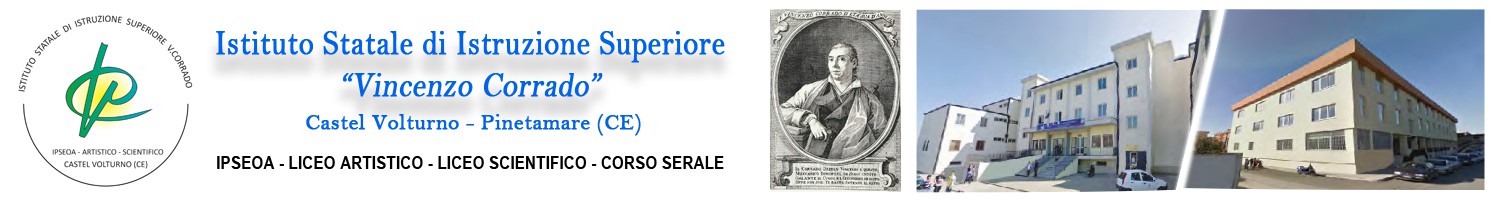 ASL CASERTA - DIPARTIMENTO DIPENDENZEPROGRAMMA PER INTERVENTI SULLA PREVENZIONE UNIVERSALE E SELETTIVA DEL FENOMENO ADDICTION IN ADOLESCENZA. ANNO SCOLASTICO 2021 – 2022.I.S.I.S. VINCENZO CORRADO - SEDE CENTRALE - VIA MAZZINI 25 -CASTEL VOLTURNOCLASSI QUARTE IN PRESENZAGIORNO 9 DICEMBRE 2021 I.S.I.S. VINCENZO CORRADO - SEDE DI PINETAMARE - VIALE DELLE ACACIE -CASTEL VOLTURNOCLASSI QUARTE IN PRESENZAGIORNO 14 DICEMBRE 2021 ORE 10:30 – ORE 11:30  CLASSE 4 SEZ. A  - IPESOAORE 10:30 – ORE 11:30  CLASSE 4 SEZ. A - LICEO SCIENTIFICOORE 11:30 – ORE 12:30 CLASSE 4 SEZ. B - IPSEOA ORE 11:30 – ORE 12:30  CLASSE 4 SEZ. F - IPESOAORE 9:15 – ORE 10:15  CLASSE 4 SEZ. C  - IPESOAORE 9:15 – ORE 10:15  CLASSE 4 SEZ. D - IPESOAORE 10:15 – ORE 11:15  CLASSE 4 SEZ. A - LICEO ARTISTICOORE 10:15 – ORE 11:15  CLASSE 4 SEZ. E IPESOAORE 11:15 – ORE 12:15  CLASSE 4 SEZ. P IPESOAORE 11:15 – ORE 12:15  CLASSE 4 SEZ. R IPESOA